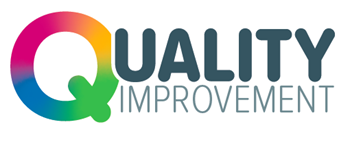 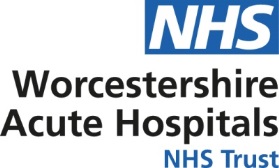 Run Chart template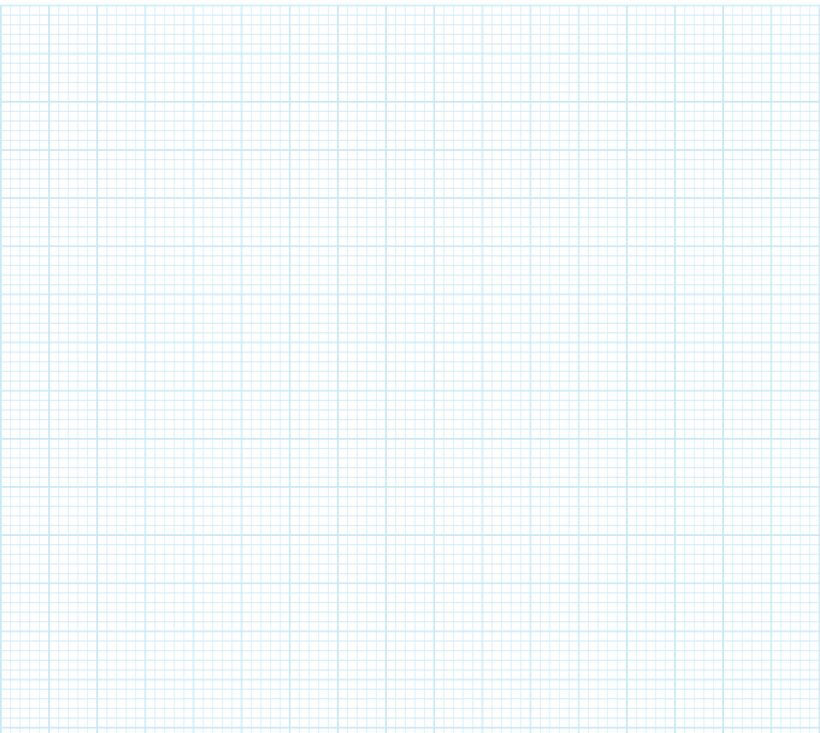 TimeMeasureMedian